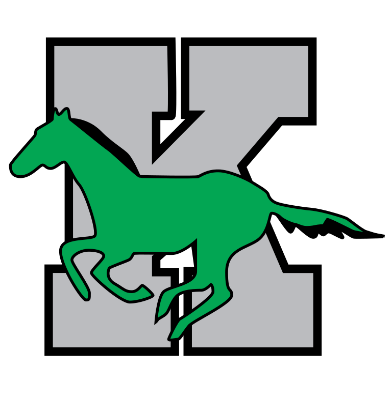 Clase de Español 2                 Señorita Cepero – Room 224Email: laura.cepero@cobbk12.org Blog: Schoolology (You can access through Desktop, an App, or on the school website)http://senoritacepero.weebly.com/Create an account on vhlcentral.com. Select KMHS, Spanish 2 plus your block number under my name. Materials:Textbook: Descubre Level 1 & Workbook. Our Spanish curriculum has an extensive online component called the Super Site. We will be using this resource throughout the semester for homework, speaking and written assignments, and quizzes etc. Other resources will be posted on my blog and Edmodo. You will be assigned a textbook from my class set. You receive a workbook to bring to class every day.A three-ring binder with pockets for handouts, loose-leaf paper, blue or black pens, #2 pencils, dry erase marker, highlighters, and index cards (optional). A Spanish-English dictionary (Suggestion: University of Chicago Spa-Eng/Eng-Spa Dictionary)Grading Policy:  The World Languages Department’s grading policy is as follows:Formative 60% (Includes quizzes 30%, Class Participation 20%, Homework/Classwork 10%)	Summative 40% (Includes Unit Tests and Projects 30%, Final Exam 10%Speaking/Class Participation: Intermediate-Low level fluency and accuracy of oral expression of thoughts and ideas including class presentations. Speaking will be a main focus of this class.Reading Comprehension:  Intermediate-Mid level of proficiency in the reading of news and magazine articles on line and contemporary and traditional selections of Spanish/Hispanic literature.Listening Comprehension:  Intermediate-Low level of proficiency in the understanding of formal and informal spoken Spanish (television, radio, films)Writing:  Intermediate-Low level of proficiency in writing assignments of a formal and informal nature like daily journals, emails, other communications.Academic Integrity:  Nothing less than 100% academic honesty will be tolerated. This includes, but is not limited to, plagiarism or using the internet to translate full sentences or essays.  Cheating will result in a ZERO on the assignment or evaluation.Classroom Procedures: Please pay special attention to number 6. Arrive to class on time with all of your materials and completed assignments.  If the door is closed when you arrive after the last bell, you will need to get a late pass.Up to ten points will be taken off if an assignment is one day late. If you were absent, you will be allowed extra time to complete assignments.At the teacher’s discretion and based student’s formative work, students who fail a test may be given the opportunity for test corrections.  After students demonstrate improved proficiency through targeted corrections, partial credit may be earned for a maximum possible score of 70. Please be aware there will be limited opportunity for corrections and attempting corrections does not guarantee an automatic 70.Try to speak Spanish at all times. If you need to use the restroom or get water, raise your agenda and ask in Spanish: ¿Puedo ir al baño? O ¿Me permite ir al baño? No exceptions. I will allow food/drinks in classroom, but that privilege will be revoked if students don’t clean up after themselves. **Personal technology: Cell phones, Ipads, laptops, OR any OTHER ELECTRONIC DEVICES should not be out during class unless given permission for educational purposes or emergencies.  Video/picture taking of any kind is not permitted unless there is consent from the parties involved.  I will provide three chances for students to make the appropriate choice with the device, 1st warning: general statement to put away phones, 2nd warning, individually spoken to, 3rd warning will be a write up or parent communication.Please note and be aware that cell phones will be taken up on Unit test/quiz days. Cell phones will be returned once the student has completed the assessment.Student Absences/Make-up work:Please read your student handbook for KHMS’ policy.  If you check out before this class or check in after this class, you must turn in any work that is due on time.  When you are absent, look for missed worksheets in daily drawer cabinet under day you missed. Also check VHLCentral.com for homework assignments or quizzes that are coming up.  Remember, you have the number of days absent plus one day to make up any missed work.  The day that you return to class is considered day one of the make-up period providing the absence is excused.  If a previously scheduled test, quiz, or long term assignment is scheduled for the day the student returns to class, the student must take that test or quiz or turn in the long-term assignment on that day.  Otherwise, when making up tests and quizzes you will see me on the day you return in order to make an appointment to take your missed test/quiz.**This syllabus is subject to change depending on the needs of this class.**CLASS DONATIONS APPRECIATED: Colored pencils, tissues, number 2 pencils, scissors, clorox wipes  THANK YOU IN ADVANCE! Español 2 – Señorita Cepero. 224Please return this page signed ASAPStudent Name   _______________________               Class Block __________________________We have read and understood the Spanish class syllabus and the expectations stated within._____________________________Student’s name printed_____________________________Student’s signature_____________________________Parent/Guardian name printed_____________________________Parent/Guardian signature__________________________        __________________________Parent /guardian e-mail 		Parent / guardian cell-phone #Date Returned __________________